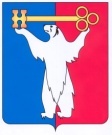 АДМИНИСТРАЦИЯ ГОРОДА НОРИЛЬСКАКРАСНОЯРСКОГО КРАЯРАСПОРЯЖЕНИЕ23.03.2020	г.Норильск	№ 1210Об изменении вида разрешенного использования земельного участка и объекта капитального строительстваРассмотрев заявление Управления имущества Администрации города Норильска (ИНН 2457058236, ОГРН 1052457011276, адрес (место нахождения): 663330, Красноярский край, город Норильск, проспект Ленинский, 23А), в соответствии с подразделом 1.2 раздела 1 Части III Правил землепользования и застройки на территории муниципального образования город Норильск, утвержденными решением Норильского городского Совета депутатов от 10.11.2009     № 22-533, 1. 	Изменить вид разрешенного использования земельного участка с кадастровым номером 24:55:0402010:73 «под ростверк» на вид разрешенного использования «среднеэтажная жилая застройка», расположенного в зоне застройки многоэтажными жилыми домами 9 этажей и выше - Ж-2 по адресу: край Красноярский, г. Норильск, ул. Лауреатов, 29.2. Изменить вид разрешенного использования объекта капитального строительства с кадастровым номером 24:55:0402010:111 «жилой дом» на вид разрешенного использования «многоквартирный дом».3.  	Управлению по градостроительству и землепользованию Администрации города Норильска направить копию настоящего распоряжения в адрес Управления Федеральной службы государственной регистрации, кадастра и картографии по Красноярскому краю для внесения изменений в сведения о земельном участке в государственный кадастр недвижимости в течение 5 рабочих дней с даты его издания.4. 	Опубликовать настоящее распоряжение в газете «Заполярная правда» и разместить его на официальном сайте муниципального образования город Норильск.5. 		Контроль исполнения пункта 3 настоящего распоряжения возложить на заместителя Главы города Норильска по собственности и развитию предпринимательства.Глава города Норильска	Р.В. Ахметчин